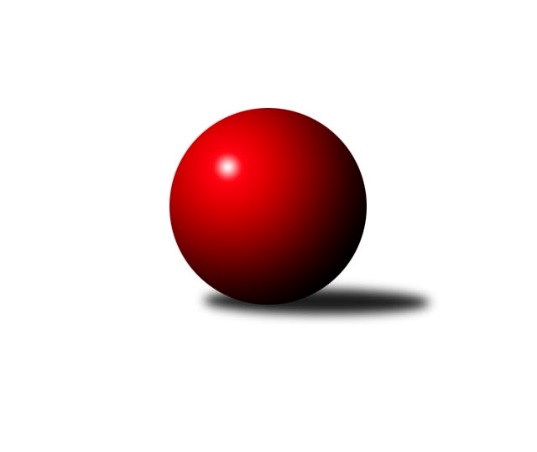 Č.21Ročník 2023/2024	5.4.2024Nejlepšího výkonu v tomto kole: 1737 dosáhlo družstvo: SK Sigma AOkresní přebor OL PV 2023/2024Výsledky 21. kolaSouhrnný přehled výsledků:TJ Tatran Litovel B	- HKK Olomouc E	8:2	1591:1525		4.4.KK Lipník B	- TJ Prostějov D	4:6	1557:1589		4.4.KK Šternberk 	- TJ Prostějov C	4:6	1473:1542		5.4.KK Troubelice A	- Sokol Přemyslovice C	6:4	1541:1530		5.4.TJ Sokol Horka nad Moravou	- SK Sigma A	4:6	1687:1737		5.4.Tabulka družstev:	1.	SK Sigma A	19	16	0	3	122 : 68 	 	 1638	32	2.	TJ Sokol Horka nad Moravou	19	14	0	5	122 : 68 	 	 1620	28	3.	TJ Tatran Litovel B	19	13	0	6	110 : 80 	 	 1568	26	4.	KK Lipník B	19	10	1	8	88 : 102 	 	 1508	21	5.	TJ Prostějov C	19	9	0	10	102 : 88 	 	 1583	18	6.	TJ Prostějov D	19	9	0	10	94 : 96 	 	 1582	18	7.	KK Troubelice A	19	8	0	11	94 : 96 	 	 1542	16	8.	HKK Olomouc E	19	8	0	11	84 : 106 	 	 1546	16	9.	KK Šternberk	19	8	0	11	77 : 113 	 	 1491	16	10.	Sokol Přemyslovice C	20	7	0	13	84 : 116 	 	 1549	14	11.	HKK Olomouc C	19	2	1	16	73 : 117 	 	 1560	5Podrobné výsledky kola:	 TJ Tatran Litovel B	1591	8:2	1525	HKK Olomouc E	Jiří Fiala	 	 213 	 209 		422 	 2:0 	 403 	 	206 	 197		Dušan Říha	Pavel Hampl	 	 168 	 194 		362 	 0:2 	 367 	 	197 	 170		Bohuslava Fajdeková	Jiří Vrobel	 	 186 	 193 		379 	 2:0 	 362 	 	188 	 174		Marie Říhová	Jaromír Janošec	 	 211 	 217 		428 	 2:0 	 393 	 	198 	 195		Libuše Mrázovározhodčí:  Vedoucí družstevNejlepší výkon utkání: 428 - Jaromír Janošec	 KK Lipník B	1557	4:6	1589	TJ Prostějov D	Jiří Kolář	 	 178 	 203 		381 	 0:2 	 447 	 	243 	 204		Marek Beňo	Michal Dolejš	 	 209 	 182 		391 	 2:0 	 373 	 	197 	 176		Magda Leitgebová	Zdeněk Khol	 	 182 	 166 		348 	 0:2 	 393 	 	211 	 182		Martin Spisar	Jaroslav Koppa	 	 231 	 206 		437 	 2:0 	 376 	 	206 	 170		Zdeněk Zapletalrozhodčí: Jaroslav KoppaNejlepší výkon utkání: 447 - Marek Beňo	 KK Šternberk 	1473	4:6	1542	TJ Prostějov C	Josef Klaban	 	 159 	 170 		329 	 0:2 	 404 	 	218 	 186		Marek Čépe	Jaromír Vémola	 	 183 	 158 		341 	 0:2 	 376 	 	184 	 192		Michal Sosík	Petr Paták	 	 193 	 193 		386 	 2:0 	 364 	 	186 	 178		Petr Vavřík	Jiří Miller	 	 216 	 201 		417 	 2:0 	 398 	 	191 	 207		Josef Čapkarozhodčí: Ďuriš PavelNejlepší výkon utkání: 417 - Jiří Miller	 KK Troubelice A	1541	6:4	1530	Sokol Přemyslovice C	Jan Smékal	 	 199 	 196 		395 	 2:0 	 392 	 	184 	 208		Bohuslav Toman	Jiří Maitner	 	 218 	 213 		431 	 2:0 	 381 	 	182 	 199		Pavel Toman	Drahoslav Smékal	 	 183 	 166 		349 	 0:2 	 358 	 	175 	 183		Miloslav Krejčí	Miroslav Kotráš	 	 189 	 177 		366 	 0:2 	 399 	 	204 	 195		Josef Korčákrozhodčí:  Vedoucí družstevNejlepší výkon utkání: 431 - Jiří Maitner	 TJ Sokol Horka nad Moravou	1687	4:6	1737	SK Sigma A	Jiří Vodák	 	 207 	 215 		422 	 2:0 	 409 	 	206 	 203		Miroslav Hyc	Miroslav Rédl	 	 175 	 227 		402 	 0:2 	 428 	 	204 	 224		Karel Zvěřina	František Zatloukal	 	 213 	 200 		413 	 0:2 	 465 	 	217 	 248		Petr Hájek	Aleš Zaoral	 	 217 	 233 		450 	 2:0 	 435 	 	243 	 192		František Baslarrozhodčí:  Vedoucí družstevNejlepší výkon utkání: 465 - Petr HájekPořadí jednotlivců:	jméno hráče	družstvo	celkem	plné	dorážka	chyby	poměr kuž.	Maximum	1.	Petr Hájek 	SK Sigma A	450.72	306.1	144.6	3.3	9/10	(491)	2.	Jiří Fiala 	TJ Tatran Litovel B	434.07	291.5	142.6	5.4	9/9	(490)	3.	Jiří Miller 	KK Šternberk 	431.80	291.4	140.4	6.3	6/9	(474)	4.	Marek Beňo 	TJ Prostějov D	426.89	289.0	137.9	5.8	9/10	(475)	5.	Petr Vašíček 	HKK Olomouc C	426.69	295.3	131.4	8.4	9/9	(474)	6.	Jaroslav Koppa 	KK Lipník B	420.81	284.9	135.9	6.2	7/9	(452)	7.	Michal Sosík 	TJ Prostějov C	420.57	291.3	129.3	7.0	7/9	(461)	8.	Jiří Vodák 	TJ Sokol Horka nad Moravou	420.48	292.7	127.8	7.6	9/9	(461)	9.	František Zatloukal 	TJ Sokol Horka nad Moravou	419.42	283.8	135.6	6.3	9/9	(478)	10.	František Baslar 	SK Sigma A	418.29	290.1	128.2	7.1	7/10	(481)	11.	Jiří Malíšek 	HKK Olomouc C	416.21	287.4	128.8	7.5	9/9	(477)	12.	Pavel Toman 	Sokol Přemyslovice C	415.96	286.5	129.5	9.0	10/10	(458)	13.	Jiří Maitner 	KK Troubelice A	408.14	281.0	127.1	7.2	8/9	(440)	14.	Karel Zvěřina 	SK Sigma A	408.06	284.1	123.9	9.4	9/10	(436)	15.	Jan Černohous 	TJ Prostějov C	407.99	284.7	123.3	8.6	8/9	(464)	16.	Aleš Zaoral 	TJ Sokol Horka nad Moravou	407.09	285.4	121.7	11.0	9/9	(454)	17.	Miroslav Hyc 	SK Sigma A	405.94	284.3	121.7	8.6	8/10	(445)	18.	Michal Dolejš 	KK Lipník B	405.08	283.9	121.2	10.4	8/9	(451)	19.	Jan Smékal 	KK Troubelice A	402.80	281.1	121.7	8.7	9/9	(452)	20.	Dušan Říha 	HKK Olomouc E	402.11	288.0	114.1	9.1	8/9	(464)	21.	Dušan Žouželka 	TJ Tatran Litovel B	401.37	283.2	118.2	8.8	7/9	(447)	22.	Jiří Ocetek 	-- volný los --	399.17	280.8	118.4	9.0	6/6	(451)	23.	Miroslav Machalíček 	HKK Olomouc E	397.88	283.9	113.9	11.3	7/9	(448)	24.	Petr Vavřík 	TJ Prostějov C	395.93	283.8	112.1	11.2	8/9	(442)	25.	Alena Machalíčková 	HKK Olomouc E	392.44	280.0	112.5	9.4	8/9	(447)	26.	Marek Čépe 	TJ Prostějov C	392.40	277.2	115.2	11.2	7/9	(453)	27.	Martin Spisar 	TJ Prostějov D	391.22	275.0	116.3	9.3	9/10	(461)	28.	Josef Šilbert 	-- volný los --	390.39	274.1	116.3	9.1	6/6	(464)	29.	Renata Kolečkářová 	TJ Prostějov D	389.88	277.4	112.5	10.9	9/10	(418)	30.	Josef Čapka 	TJ Prostějov C	387.65	278.1	109.5	11.2	8/9	(451)	31.	Jiří Vrobel 	TJ Tatran Litovel B	382.25	272.3	109.9	10.4	7/9	(441)	32.	Bohuslav Toman 	Sokol Přemyslovice C	378.91	274.3	104.6	13.4	7/10	(416)	33.	Miroslav Rédl 	TJ Sokol Horka nad Moravou	378.89	268.8	110.1	12.1	7/9	(415)	34.	Vojtěch Onderka 	KK Lipník B	372.01	268.3	103.7	14.2	7/9	(428)	35.	Josef Klaban 	KK Šternberk 	370.60	266.0	104.6	13.0	7/9	(406)	36.	Jaroslav Peřina 	SK Sigma A	370.57	270.1	100.4	15.1	9/10	(406)	37.	Miroslav Kotráš 	KK Troubelice A	370.43	264.8	105.6	12.1	8/9	(408)	38.	Pavel Hampl 	TJ Tatran Litovel B	364.96	267.2	97.7	14.4	6/9	(410)	39.	Aneta Krzystková 	HKK Olomouc C	364.14	259.6	104.6	12.0	9/9	(402)	40.	Michal Lysý 	HKK Olomouc C	357.81	257.0	100.9	14.1	6/9	(424)	41.	Petr Paták 	KK Šternberk 	354.40	261.8	92.6	15.0	7/9	(388)	42.	Marie Říhová 	HKK Olomouc E	352.59	256.7	95.9	15.2	8/9	(387)	43.	Jaroslav Pospíšil 	-- volný los --	349.70	257.5	92.2	14.8	4/6	(376)	44.	Petr Jurka 	HKK Olomouc C	347.88	260.5	87.4	17.9	6/9	(370)	45.	Jiří Kolář 	KK Lipník B	342.61	244.1	98.5	14.2	9/9	(408)	46.	Václav Suchý 	-- volný los --	335.45	248.0	87.5	16.4	4/6	(365)	47.	Libuše Ďurišová 	KK Šternberk 	329.08	238.7	90.4	17.6	6/9	(365)		Pavel Močár  ml.	Sokol Přemyslovice C	437.29	296.9	140.4	6.4	4/10	(481)		Magda Leitgebová 	TJ Prostějov D	405.70	285.9	119.9	8.9	5/10	(440)		Ivo Havránek 	Sokol Přemyslovice C	404.30	282.1	122.2	8.4	5/10	(441)		Jiří Kráčmar 	TJ Tatran Litovel B	402.50	287.3	115.3	11.3	1/9	(430)		Alena Kopecká 	HKK Olomouc E	400.67	276.4	124.2	4.6	3/9	(427)		Miloslav Vaculík 	KK Troubelice A	398.67	290.2	108.5	12.2	2/9	(448)		Kamil Vinklárek 	KK Šternberk 	397.30	279.7	117.6	8.9	5/9	(487)		Pavel Řezníček 	KK Troubelice A	396.05	286.1	110.0	9.4	4/9	(449)		Jiří Zapletal 	Sokol Přemyslovice C	395.83	288.0	107.8	13.3	4/10	(438)		Jaromír Janošec 	TJ Tatran Litovel B	394.07	278.1	116.0	10.6	3/9	(437)		Denisa Nováková 	TJ Prostějov D	390.00	284.5	105.5	11.0	2/10	(405)		Josef Korčák 	Sokol Přemyslovice C	386.10	278.0	108.2	11.9	5/10	(401)		Zdeněk Zapletal 	TJ Prostějov D	385.25	273.4	111.9	9.5	4/10	(418)		Adam Doseděl 	Sokol Přemyslovice C	385.00	261.0	124.0	10.0	1/10	(385)		Jan Zdráhal 	KK Lipník B	384.33	273.3	111.0	10.3	1/9	(423)		Libuše Mrázová 	HKK Olomouc E	384.00	272.7	111.3	14.0	3/9	(393)		Milan Dvorský 	Sokol Přemyslovice C	380.00	282.2	97.8	15.5	2/10	(431)		Vít Zapletal 	Sokol Přemyslovice C	379.75	278.8	101.0	12.8	4/10	(419)		Viktor Hula 	KK Troubelice A	379.00	268.0	111.0	12.0	1/9	(379)		Bohuslava Fajdeková 	HKK Olomouc E	376.75	277.1	99.6	14.9	4/9	(388)		Kateřina Hájková 	KK Lipník B	370.67	259.5	111.1	10.3	3/9	(403)		Pavel Daňo 	TJ Sokol Horka nad Moravou	369.40	263.7	105.8	15.6	4/9	(392)		Marie Kotrášová 	KK Troubelice A	368.00	263.0	105.0	11.0	2/9	(389)		Lubomír Blinka 	TJ Tatran Litovel B	364.00	279.0	85.0	20.0	1/9	(364)		Jana Kührová 	TJ Prostějov D	362.43	264.6	97.9	14.9	6/10	(398)		Pavel Ďuriš 	KK Šternberk 	362.00	261.0	101.0	13.5	2/9	(382)		Jaromír Vémola 	KK Šternberk 	356.58	264.6	92.0	15.4	5/9	(382)		Vlastimil Kozák 	TJ Tatran Litovel B	351.00	251.4	99.6	16.3	4/9	(403)		Pavel Černohous 	TJ Prostějov C	351.00	269.5	81.5	17.0	2/9	(357)		Zdeněk Khol 	KK Lipník B	350.93	255.6	95.3	13.1	5/9	(393)		Miloslav Krejčí 	Sokol Přemyslovice C	341.00	237.5	103.5	16.3	4/10	(385)		Bohuslav Kocurek 	KK Šternberk 	340.50	243.5	97.0	15.8	4/9	(372)		Jaroslav Melichar 	-- volný los --	333.00	245.0	88.0	20.0	1/6	(333)		Zdeněk Chudožilov 	TJ Prostějov C	332.00	230.3	101.7	16.7	3/9	(340)		David Losert 	KK Lipník B	331.50	243.0	88.5	18.5	2/9	(341)		Oldřich Pajchl 	Sokol Přemyslovice C	329.00	260.0	69.0	17.0	1/10	(329)		Drahoslav Smékal 	KK Troubelice A	325.60	245.6	80.0	19.0	5/9	(353)		Vítězslav Buš 	Sokol Přemyslovice C	296.50	216.0	80.5	23.5	2/10	(312)		Andria Carič 	-- volný los --	277.00	201.0	76.0	28.0	1/6	(277)		Jan Oprštěný 	-- volný los --	270.67	208.7	62.0	29.2	3/6	(298)Sportovně technické informace:Starty náhradníků:registrační číslo	jméno a příjmení 	datum startu 	družstvo	číslo startu
Hráči dopsaní na soupisku:registrační číslo	jméno a příjmení 	datum startu 	družstvo	Program dalšího kola:22. kolo11.4.2024	čt	17:00	TJ Prostějov D - KK Troubelice A	12.4.2024	pá	17:00	TJ Sokol Horka nad Moravou - KK Lipník B				Sokol Přemyslovice C - -- volný los --	12.4.2024	pá	17:00	SK Sigma A - TJ Tatran Litovel B	12.4.2024	pá	17:00	HKK Olomouc C - KK Šternberk 	12.4.2024	pá	17:00	HKK Olomouc E - TJ Prostějov C	Nejlepší šestka kola - absolutněNejlepší šestka kola - absolutněNejlepší šestka kola - absolutněNejlepší šestka kola - absolutněNejlepší šestka kola - dle průměru kuželenNejlepší šestka kola - dle průměru kuželenNejlepší šestka kola - dle průměru kuželenNejlepší šestka kola - dle průměru kuželenNejlepší šestka kola - dle průměru kuželenPočetJménoNázev týmuVýkonPočetJménoNázev týmuPrůměr (%)Výkon13xPetr HájekSigma A4657xMarek BeňoProstějov D116.584477xAleš ZaoralHorka45012xPetr HájekSigma A116.494659xMarek BeňoProstějov D4476xJaroslav KoppaLipník B113.974375xJaroslav KoppaLipník B4374xAleš ZaoralHorka112.734503xFrantišek BaslarSigma A4357xJiří MillerŠternberk110.814172xJiří MaitnerTroubelice A4314xJiří MaitnerTroubelice A109.33431